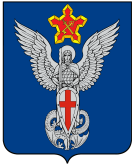 Ерзовская городская ДумаГородищенского муниципального районаВолгоградской области403010, Волгоградская область, Городищенский район, р.п. Ерзовка, ул. Мелиоративная 2,            тел/факс: (84468) 4-79-15РЕШЕНИЕОт 16 октября 2014 года                                 № 9/2О проекте решения «О внесении изменений и дополнений в Устав Ерзовского городского поселения»В соответствии  со статьёй 44 Федерального закона от 06 октября 2003 года  № 131 «Об общих принципах организации местного самоуправления в Российской Федерации»,  с Федеральным законом № 284-ФЗ от 22.10.2013г. «О внесении изменений в отдельные законодательные акты Российской Федерации в части определения полномочий и ответственности органов государственной власти субъектов Российской Федерации, органов местного самоуправления и их должностных лиц в сфере межнациональных отношений», Ерзовская городская Дума,РЕШИЛА:Одобрить проект решения «О внесении изменений и дополнений в Устав Ерзовского городского поселения» (Приложение 1).Обнародовать проект решения «О внесении изменений и дополнений в Устав Ерзовского городского поселения» одновременно с настоящим решением.Установить порядок учета предложений по проекту решения «О внесении изменений и дополнений в Устав Ерзовского городского поселения» участия граждан в его обсуждении и проведения публичных слушаний (Приложение 2).Назначить публичные слушания по проекту решения «О внесении изменений и дополнений в Устав Ерзовского городского поселения» на 5 ноября  2014 года в 17.00 часов.Провести публичные слушания в помещении администрации Ерзовского городского поселения по адресу: р.п. Ерзовка, ул. Мелиоративная, 2.Настоящее решение вступает в силу со дня его официального обнародования.Председатель Ерзовскойгородской Думы                                                                                                   Ю.М. ПорохняГлава Ерзовскогогородского поселения                                                                                         А.А. КурнаковПриложение № 1к решению Ерзовской городской Думы№  9/2   от  16.10.2014г.Ерзовская городская ДумаГородищенского муниципального районаВолгоградской области403010, Волгоградская область, Городищенский район, р.п. Ерзовка, ул. Мелиоративная 2,            тел/факс: (84468) 4-79-15 ПРОЕКТ РЕШЕНИЯО внесении изменений и дополненийв Устав Ерзовского городского поселенияВ целях приведения Устава Ерзовского городского поселения, принятого решением Ерзовской городской Думы  № 16 от 22 марта ., в соответствие с федеральным и региональным законодательством, в соответствии  со статьёй 44 Федерального закона от 06 октября 2003 года  № 131 «Об общих принципах организации местного самоуправления в Российской Федерации», статьёй 42 Устава Ерзовского городского поселения, Ерзовская городская ДумаРЕШИЛА:Внести в Устав Ерзовского городского поселения следующие изменения и дополнения: Пункт 1 части 1 статьи 6 Устава, определяющей вопросы местного значения Ерзовского городского поселения изложить в следующей редакции:«1) составление и рассмотрение проекта бюджета поселения, утверждение и исполнение бюджета поселения, осуществление контроля за его исполнением, составление и утверждение отчета об исполнении бюджета поселения»; Пункт 21 части 1 статьи 6 Устава, определяющей вопросы местного значения Ерзовского городского поселения изложить в следующей редакции:«21) присвоение адресов объектам адресации, изменение, аннулирование адресов, присвоение наименований элементам улично-дорожной сети (за исключением автомобильных дорог федерального значения, автомобильных дорог регионального или межмуниципального значения, местного значения муниципального района), наименований элементам планировочной структуры в границах поселения, изменение, аннулирование таких наименований, размещение информации в государственном адресном реестре»; Пункт 34 части 1 статьи 6 Устава определяющей вопросы местного значения Ерзовского городского поселения изложить в следующей редакции:«34) оказание поддержки гражданам и их объединениям, участвующим в охране общественного порядка, создание условий для деятельности народных дружин»; Исключить пункт 35 части 1 статьи 6 Устава, определяющей вопросы местного значения Ерзовского городского поселения:«35) исключен»; Часть 1 статьи 6.1. Устава, определяющей решение вопросов, не отнесенных к вопросам местного значения поселения, дополнить пунктом 13 следующего содержания:«13) предоставление гражданам жилых помещений муниципального жилищного фонда по договорам найма жилых помещений жилищного фонда социального использования в соответствии с жилищным законодательством»; В пункте 2 части 5 статьи 27 Устава, определяющей статус депутата Ерзовской городской Думы слова «состоять членом управления» заменить на слова «состоять членом органа управления»:«2) состоять членом органа управления коммерческой организации, если иное не предусмотрено федеральными законами или если в порядке, установленном муниципальным правовым актом в соответствии с федеральными законами и законами Волгоградской области, ему не поручено участвовать в управлении этой организацией»; В пункте 2 части 8 статьи 29 Устава, определяющей статус главы Ерзовского городского поселения, слова «состоять членом управления» заменить на слова «состоять членом органа управления»:«2) состоять членом органа управления коммерческой организации, если иное не предусмотрено федеральными законами или если в порядке, установленном муниципальным правовым актом в соответствии с федеральными законами и законами Волгоградской области, ему не поручено участвовать в управлении этой организацией»; В части 3 статьи 45 Устава, определяющей вступление в силу муниципальных правовых актов, слова «муниципальные правовые акты» заменить на слова «муниципальные нормативные правовые акты»:«3. Решения, принятые Ерзовской городской Думой и устанавливающие правила, обязательные для исполнения на территории Ерзовского городского  поселения, а также муниципальные нормативные правовые акты, затрагивающие права, свободы и обязанности человека и гражданина, вступают в силу с момента официального опубликования»; Статью 50Устава, определяющую бюджет Ерзовского городского поселения изложить в следующей редакции:«Статья 50. Бюджет Ерзовского городского поселения.Ерзовское городское поселение имеет собственный бюджет. 2. Бюджет Ерзовского городского поселения разрабатывается и утверждается в форме решения Ерзовской городской Думы. В качестве составной части бюджета Ерзовского городского поселения могут быть предусмотрены сметы доходов и расходов  отдельных населенных пунктов  Ерзовского городского поселения, других территорий, не являющихся муниципальными образованиями.3.Порядок разработки, утверждения и исполнения бюджета Ерзовского городского поселения определяется  Положением о бюджетном устройстве и бюджетном процессе в Ерзовском городском поселении, утверждаемым Ерзовской городской Думой.4. Составление и рассмотрение проекта бюджета Ерзовского городского поселения, утверждение и исполнение бюджета Ерзовского городского поселения, осуществление контроля за его исполнением, составление и утверждение отчета об исполнении бюджета Ерзовского городского поселения осуществляются администрацией Ерзовского городского поселения самостоятельно с соблюдением требований, установленных Бюджетным кодексом Российской Федерации»;1.10. Статью 52 Устава, определяющей доходы бюджета Ерзовского городского поселения изложить в следующей редакции:« Статья 52. Доходы бюджета Ерзовского городского поселения.Формирование доходов бюджета Ерзовского городского поселения осуществляется в соответствии с бюджетным законодательством Российской Федерации, законодательством о налогах и сборах и законодательством об иных обязательных платежах»; Дополнить Устав Ерзовского городского поселения статьями 52.1, 52.2, 52.3 следующего содержания:«Статья 52.1. Выравнивание бюджетной обеспеченности Ерзовского городского поселения.Выравнивание бюджетной обеспеченности Ерзовского городского поселения осуществляется путем предоставления бюджету Ерзовского городского поселения дотаций на выравнивание бюджетной обеспеченности из бюджета Волгоградской области или из бюджета муниципального района в случае наделения законом Волгоградской области органов местного самоуправления муниципального района полномочиями органов государственной власти Волгоградской области по расчету и предоставлению дотаций бюджету Ерзовского городского поселения  за счет средств бюджета Волгоградской области в соответствии с Бюджетным кодексом Российской Федерации и принимаемыми в соответствии с ним законами Волгоградской области, а также дотаций на выравнивание бюджетной обеспеченности Ерзовского городского поселения из бюджета муниципального района в соответствии с Бюджетным кодексом Российской Федерации и принимаемыми в соответствии с ним законами Волгоградской области и нормативными правовыми актами представительного органа муниципального района».Статья 52.2. Субсидии и иные межбюджетные трансферты, предоставляемые бюджету Ерзовского городского поселения из бюджета Волгоградской области.1. В целях софинансирования расходных обязательств, возникающих при выполнении полномочий органов местного самоуправления Ерзовского городского поселения  по вопросам местного значения, из бюджета Волгоградской области предоставляются субсидии бюджету Ерзовского городского поселения  в соответствии с Бюджетным кодексом Российской Федерации и принимаемыми в соответствии с ним законами Волгоградской области.2. В случаях и порядке, установленных законами Волгоградской области                                                                                                                                                                                                                                                                                                                                                                                                                                                                                                                                                                                                                                                                                                                                                                                                                                                                                                                                                                                                                                                                                                                                                                                                                                                                                                                                          в соответствии с Бюджетным кодексом Российской Федерации и принимаемыми в соответствии с ними иными нормативными правовыми актами органов государственной власти Волгоградской области, бюджету Ерзовского городского поселения могут быть предоставлены иные межбюджетные трансферты из бюджета Волгоградской области.Статья 52.3. Субсидии, иные межбюджетные трансферты, предоставляемые из бюджета Ерзовского городского поселения.1. Законом Волгоградской области может быть предусмотрено предоставление бюджету Волгоградской области субсидий из бюджета Ерзовского городского поселения в соответствии с требованиями Бюджетного кодекса Российской Федерации.2. Органы местного самоуправления Ерзовского городского поселения перечисляет в бюджет муниципального района межбюджетные субсидии на решение вопросов местного значения межмуниципального характера, определенных настоящим Уставом, в случаях, установленных уставом муниципального района в соответствии с требованиями Бюджетного кодекса Российской Федерации.3. Бюджету Ерзовского городского поселения могут быть предоставлены иные межбюджетные трансферты из бюджета муниципального района в соответствии с требованиями Бюджетного кодекса Российской Федерации.4. Бюджету муниципального района могут быть предоставлены иные межбюджетные трансферты из бюджета Ерзовского городского поселения в соответствии с требованиями Бюджетного кодекса Российской Федерации»;1.12. Статью 55 Устава, определяющую финансирование переданных государственных полномочий изложить в следующей редакции:«Статья 55. Порядок финансирования переданных государственных полномочий.1. Финансовое обеспечение расходных обязательств Ерзовского городского поселения, возникающих при выполнении государственных полномочий Российской Федерации, переданных для осуществления органам местного самоуправления Ерзовского городского поселения, осуществляется за счет средств федерального бюджета путем предоставления субвенций бюджету Ерзовского городского поселения из бюджета Волгоградской области в соответствии с Бюджетным кодексом Российской Федерации.Субвенции на осуществление переданных органам местного самоуправления Ерзовского городского поселения  государственных полномочий Российской Федерации предоставляются из федерального бюджета бюджету Волгоградской области в целях их распределения между местными бюджетами на указанные цели в соответствии с Бюджетным кодексом Российской Федерации.2. Финансовое обеспечение расходных обязательств Ерзовского городского поселения, возникающих при выполнении государственных полномочий Волгоградской области, переданных для осуществления органам местного самоуправления Ерзовского городского поселения законами Волгоградской области, осуществляется за счет средств бюджета Волгоградской области путем предоставления субвенций бюджету Ерзовского городского поселения из бюджета Волгоградской области в соответствии с Бюджетным кодексом Российской Федерации и принимаемыми в соответствии с ним законами Волгоградской области.»;1.13. Статью 56 Устава, определяющей расходы бюджета Ерзовского городского поселения, изложить в следующей редакции:«Статья 56. Расходы бюджета Ерзовского городского поселения.1. Формирование расходов бюджета Ерзовского городского поселения осуществляется в соответствии с расходными обязательствами Ерзовского городского поселения, устанавливаемыми и исполняемыми органами местного самоуправления Ерзовского городского поселения в соответствии с требованиями Бюджетного кодекса Российской Федерации.2. Исполнение расходных обязательств бюджета Ерзовского городского поселения осуществляется за счет средств бюджета Ерзовского городского поселения в соответствии с требованиями Бюджетного кодекса Российской Федерации».2. Главе Ерзовского городского поселения в порядке, установленном Федеральным законом от 21.07.2005г. № 97-ФЗ «О государственной регистрации Уставов муниципальных образований», представить настоящее Решение на государственную регистрацию в течение 15 дней со дня принятия в Управление Министерства юстиции Российской Федерации по Волгоградской области.3. Утвердить новую редакцию измененных статей Устава Ерзовского городского поселения согласно Приложения.4. Главе Ерзовского городского поселения обнародовать настоящее Решение после его государственной регистрации.5. Настоящее Решение вступает в силу с момента официального обнародования после его государственной регистрации.Председатель Ерзовскойгородской Думы                                                                                                   Ю.М. ПорохняГлава Ерзовскогогородского поселения                                                                                          А.А. КурнаковПриложение № 2к решению Ерзовской городской Думы№ 9/2 от 16 октября 2014г.Порядокучета предложений по проекту решения «О внесении изменений в Устав Ерзовского городского поселения» и участия граждан в его обсуждении и проведения по нему публичных слушаний.Настоящий Порядок направлен на реализацию прав граждан, проживающих на  территории Ерзовского городского поселения, на осуществление  местного самоуправления путём участия в обсуждении проекта решения «О внесении изменений в Устав Ерзовского городского поселения (далее – проект Решения).Обсуждение проекта Решения осуществляется посредством участия в публичных слушаниях, а также направления предложений по проекту Решения.Проект Решения не позднее, чем за 30 дней до дня рассмотрения вопроса о принятии Устава Ерзовского городского поселения на заседании Ерзовской городской Думы подлежит официальному опубликованию (обнародованию) для обсуждения населением и представления по нему предложений. Настоящий Порядок подлежит опубликованию (обнародованию) одновременно с проектом Решения.Предложения по проекту Решения направляются в письменном виде Главе Ерзовского городского поселения по адресу: Волгоградская область, Городищенский район, р.п. Ерзовка, ул. Мелиоративная 2.в течение 30 дней со дня опубликования (обнародования) проекта Решения.Одновременно с внесением предложений граждане должны представить          следующие сведения: фамилия, имя, отчество, адрес места жительства, место работы (учебы). Для обсуждения проекта Решения проводятся публичные слушания.Организацию и проведение публичных слушаний осуществляет Глава    Ерзовского городского поселения.Публичные слушания по проекту Решения назначаются решением Ерзовской городской Думы и проводятся в ближайшее воскресенье по истечении 15 дней после официального опубликования (обнародования) указанного решения.В публичных слушаниях вправе принять участие каждый житель Ерзовского городского поселения муниципального образования.На публичных слушаниях по проекту Решения выступает с докладом и председательствует Глава Ерзовского городского поселения (далее - председательствующий).Для ведения протокола публичных слушаний председательствующий определяет секретаря публичных слушаний.Участникам публичных слушаний обеспечивается возможность высказать свое мнение по проекту Решения. В зависимости от количества желающих выступить, председательствующий вправе ограничить время любого из выступлений. Всем желающим выступить предоставляется слово с разрешения председательствующего. Председательствующий вправе принять решение о перерыве в публичных слушаниях и продолжении их в другое время. По истечении времени, отведенного председательствующим для проведения публичных слушаний, участники публичных слушаний, которым не было предоставлено слово, вправе представить свои замечания и предложения в письменном виде. Устные замечания и предложения по проекту Решения заносятся в протокол публичных слушаний, письменные замечания и предложения приобщаются к протоколу.По итогам публичных слушаний большинством голосов от числа присутствующих принимается заключение. Заключение по результатам публичных слушаний подписывается председательствующим и подлежит официальному опубликованию (обнародованию).Поступившие от населения замечания и предложения по проекту Решения, в том числе в ходе проведения публичных слушаний, носят рекомендательный характер. Указанные замечания и предложения рассматриваются на заседании Ерзовской городской Думы.После завершения рассмотрения предложений граждан и заключения публичных слушаний Ерзовская городская Дума принимает Решение «О внесении изменений и дополнений в Устав Ерзовского городского поселения».